Załącznik nr 2do Zasad organizacji kształcenia na odległość w Zespole Szkolno – Przedszkolnym w Dąbrówce.TYGODNIOWY ZAKRES TREŚCI NAUCZANIA DO ZREALIZOWANIA W POSZCZEGÓLNYCH ODDZIAŁACH KLAS ORAZ SPOSÓB REALIZACJI TYCH TREŚCIKlasa świetlica + zajęcia kreatywne kl. 2Przedmiot świetlica + zajęcia kreatywne kl.2, tygodniowy wymiar zajęć 4 godziny +1 godzinaNauczyciel: Elżbieta Adamczyk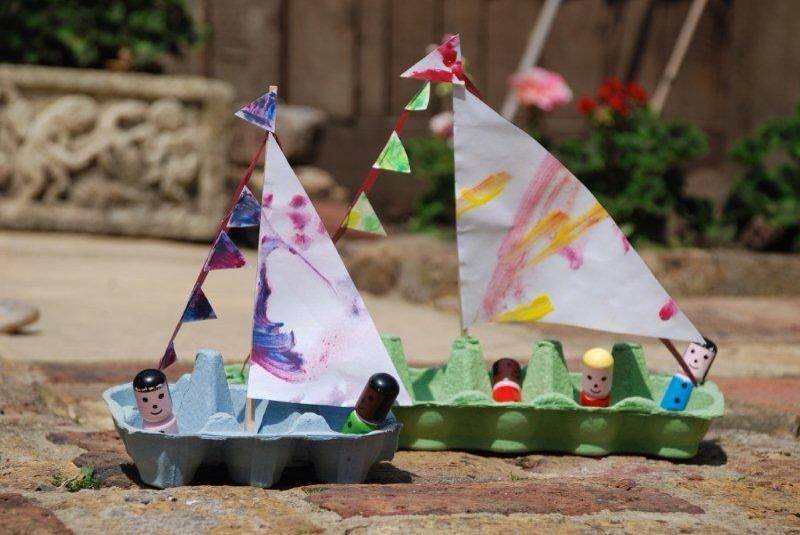 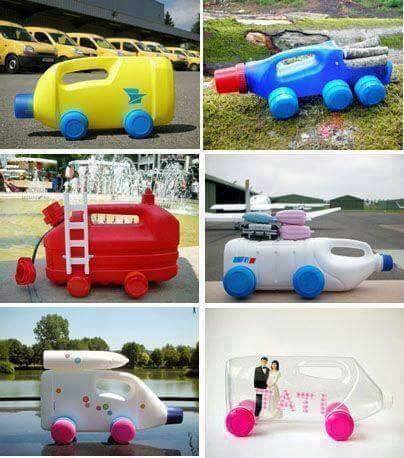 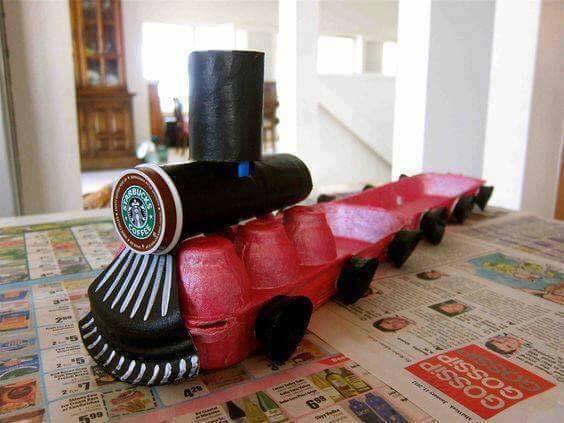 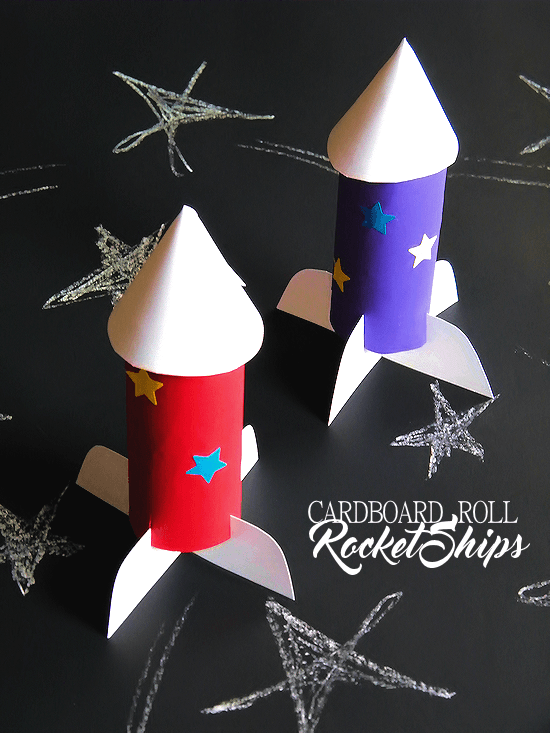 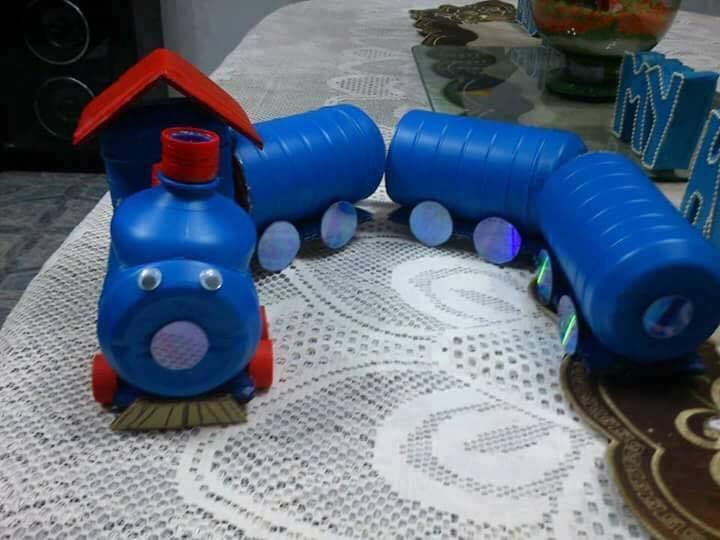 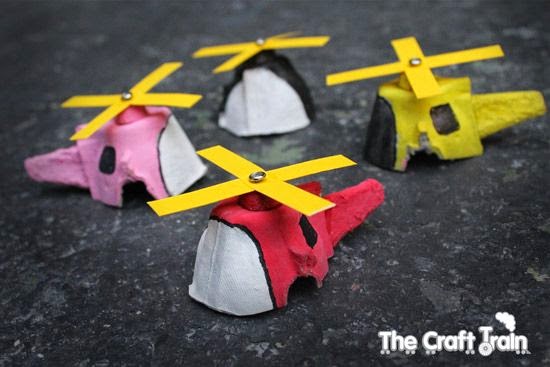 Dzień tygodniaoraz zaplanowana liczba godzinZakres treści nauczaniaSposób realizacji treści (np. spotkanie na czacie, webinarium,konsultacje)  Zadania dla uczniado wykonania      w domu Przewidywany czas wykonania zadaniaSposób monitorowania lub weryfikacji wiedzy i umiejętności Uwagi Poniedziałek Świetlica 1 godzina25.05Zajęcia opiekuńczeMój dom,moja rodzinaDzięń MatkiZrób dla Mamy talon na….https://www.youtube.com/watch?v=5EDetnGiEqU&fbclid=IwAR3FNE6fGiP5a-bAN_eKXDaUx3psUZ6NPSMe_kQLF3ONlCtut8xy9lOz6EI Króliczek Alio -Dzień Matkihttps://www.youtube.com/watch?v=hHpUZzB5-tc&fbclid=IwAR22EbZTtl5d-EQb7hJY3z6BwzmnXGJFszfHuVAGCj3kvSG80OgbQ6Pu2g8 Bycie mamę - UlInstrukcja na fb „Zajęcia kreatywne Świetlica” i stronie szkołyZrób dla Mamy talon na…. Lub laurkę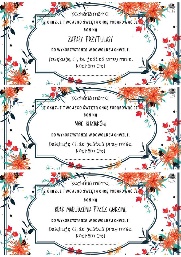 Od 20’Dla chętnych możliwa prezentacja na fb : Instrukcja na fb „Zajęcia kreatywne Świetlica”Wtorek Świetlica 1 godzina26.05Zajęcia opiekuńcze: Mój dom,moja rodzinaRobimy drzewo genealogicznehttps://www.youtube.com/watch?v=0LcaNs688W8 https://www.youtube.com/watch?v=VJjM16eXJgU Moja rodzina – przypominamy sobie angielskie słówkaInstrukcja na fb „Zajęcia kreatywne Świetlica” i stronie szkołyZrób swoje drzewo genealogiczneOd 35’Dla chętnych możliwa prezentacja na fb : Instrukcja na fb „Zajęcia kreatywne Świetlica”Czwartek Świetlica 2 godziny28.05Zajęcia opiekuńcze:Mój dom,moja rodzinaDzień samolotów z papieruhttps://www.youtube.com/watch?v=vI_Euz7wiQc Poznajemy samolotyhttps://www.youtube.com/watch?v=fjkPFK0TQGM Penny SamolotJak zrobić samolot z papieruhttps://www.youtube.com/watch?v=TYPVPLJ4w6Y https://www.youtube.com/watch?v=r7mggSZ-Rrg Dzień Bocianahttps://www.youtube.com/watch?v=NA25xYZ-fJY dlaczego mam dobre zdanie o bocianieInstrukcja na fb „Zajęcia kreatywne Świetlica” i stronie szkołyZrób papierowy samolocikOd 32’28Dla chętnych możliwa prezentacja na fb : Instrukcja na fb „Zajęcia kreatywne Świetlica”Czwartek zajęcia 1 godzina28.05Zajęcia kreatywnePojazdyInstrukcja na fb „Zajęcia kreatywne Świetlica” i stronie szkołyWykonaj pojazd z dostępnych w domu materiałówOd 30’Dla chętnych możliwa prezentacja na fb : Instrukcja na fb „Zajęcia kreatywne Świetlica”